Programma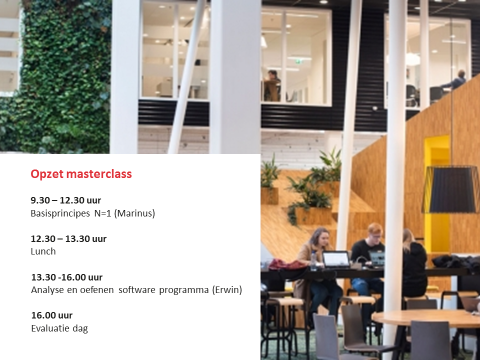 